02/05/2023, 10:23BionexoRESULTADO – TOMADA DE PREÇON° 2023124TP36375HEAPAO Instituto de Gestão e Humanização – IGH, entidade de direito privado e sem fins lucrativos,classificado como Organização Social, vem tornar público o resultado da Tomada de Preços, com afinalidade de adquirir bens, insumos e serviços para o HEAPA - Hospital Estadual de Aparecida deGoiânia, com endereço à Av. Diamante, s/n - St. Conde dos Arcos, Aparecida de Goiânia/GO, CEP:74.969-210.Bionexo do Brasil LtdaRelatório emitido em 02/05/2023 10:22CompradorIGH - HUAPA - HOSPITAL DE URGÊNCIA DE APARECIDA DE GOIÂNIA (11.858.570/0004-86)AV. DIAMANTE, ESQUINA C/ A RUA MUCURI, SN - JARDIM CONDE DOS ARCOS - APARECIDA DE GOIÂNIA, GO CEP:74969-210Relação de Itens (Confirmação)Pedido de Cotação : 281763615COTAÇÃO Nº 36375 - MATERIAL MÉDICO - HEAPA ABRIL/2023Frete PróprioObservações: *PAGAMENTO: Somente a prazo e por meio de depósito em conta PJ do fornecedor. *FRETE: Só serãoaceitas propostas com frete CIF e para entrega no endereço: AV. DIAMANTE, ESQUINA C/ A RUA MUCURI, JARDIMCONDE DOS ARCOS, AP DE GOIÂNIA/GO CEP: 74969210, dia e horário especificado. *CERTIDÕES: As CertidõesMunicipal, Estadual de Goiás, Federal, FGTS e Trabalhista devem estar regulares desde a data da emissão da propostaaté a data do pagamento. *REGULAMENTO: O processo de compras obedecerá ao Regulamento de Compras do IGH,prevalecendo este em relação a estes termos em caso de divergência.Tipo de Cotação: Cotação NormalFornecedor : Todos os FornecedoresData de Confirmação : TodasFaturamentoMínimoPrazo deEntregaValidade daPropostaCondições dePagamentoFornecedorFrete ObservaçõesA G LIMAGOIÂNIA - GOArtagivan Lima - (62) 99294-8535LIMA@MEDICALPRINT.COM.BRMais informações2dias após12R$ 500,000020/04/202330 ddlCIFCIFnullnullconfirmaçãoHIPROMED-MORIAH COMERCIO,IMPORTACAO E SERVICOS LTDABELO HORIZONTE - MG20 dias apósconfirmaçãoR$ 1.000,000020/04/202330 ddlDANIELE REZENDE - nullvendas03@hipromed.com.brMais informaçõesProgramaçãode EntregaPreço PreçoUnitário FábricaValorTotalProdutoCódigoFabricanteEmbalagem Fornecedor Comentário JustificativaRent(%) QuantidadeUsuárioPULSEIRATERMICA BRANCA-ADULTO/INFANTILAJUSTAVEL -MEDICAL PRINT -MEDICAL PRINT;1 e 2- Nãoatende acondição depagamento/prazo.3 ao 5 - Nãorespondeu e-mailde homologação.DaniellyEvelynPereira DaCruzPULSEIRA DEIDENTIFICAÇÃOBRANCA ADULTO 57279R$R$R$2-CAIXAA G LIMAnull30 Rolo70,0000 0,00002.100,0000-ROLO C/ 200UNID.25/04/202315:50PULSEIRA EMTYVEK COMLACRE ADESIVOCOR VERDE - EMPOLIPROPILENO,DESCARTÁVEL,ANTI-ALÉRGICA,MACIA ERESISTENTE,LACRE COMFECHAMENTOAUTO COLANTE,MEDIDA APROX:;1,2 e 5 - NãoatingefaturamentoDaniellyEvelynPereira DaCruzPULSEIRA DEIDENTIFICACAOCOLORIDA -ADULTO/INFANTILMEDICAL PRINT,MEDICAL PRINTmínimo. 3 e 6 -Não respondeu e-mail dehomologação. 4 -Não atende acondição deR$R$R$660,0000325509-ROLO/CAIXA A G LIMAnull3000 Unidade0,2200 0,0000-25/04/202315:50pagamento/prazo.24X2CM,INDICADA PARACURTADURAÇÃO.TotalParcial:R$3030.02.760,0000Total de Itens da Cotação: 3Total de Itens Impressos: 2Programaçãode EntregaPreço PreçoUnitário FábricaValorTotalProdutoCódigoFabricanteEmbalagem Fornecedor Comentário JustificativaRent(%) QuantidadeUsuário1PAPELTERMOSENSIVEP/ ECG MINDRAY69317-PAPEL PARA ECGTITS210X297X100 -cxHIPROMED- VALOR DA-R$R$2000 RoloR$DaniellyEvelynPereira DaMORIAHFOLHAPACOTE0,5900 0,00001.180,0000COMERCIO,https://bionexo.bionexo.com/jsp/RelatPDC/relat_adjudica.jsp1/2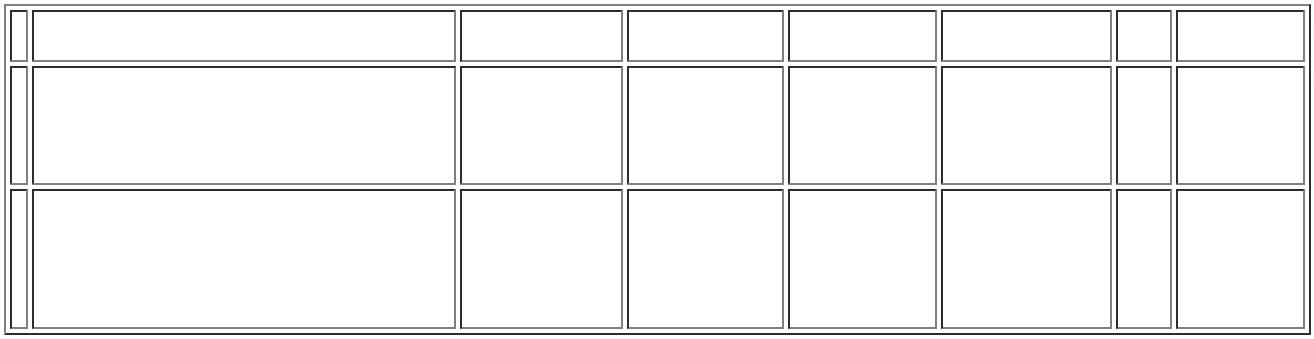 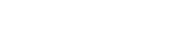 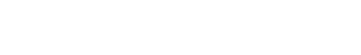 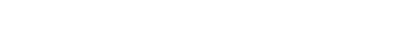 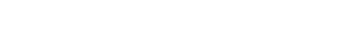 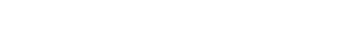 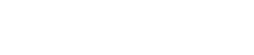 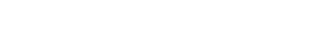 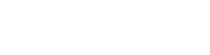 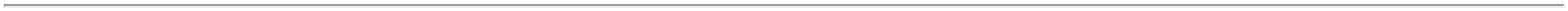 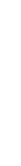 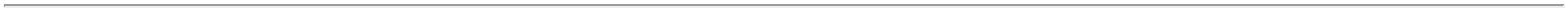 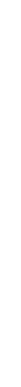 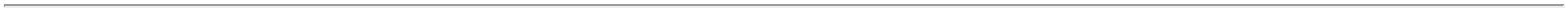 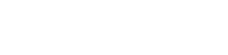 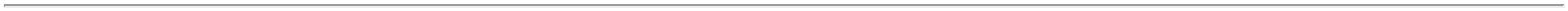 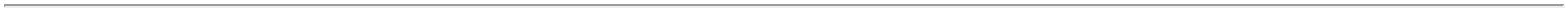 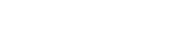 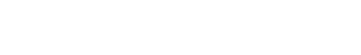 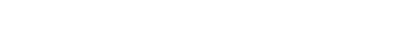 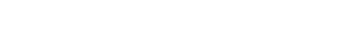 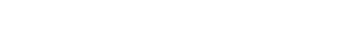 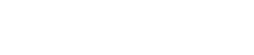 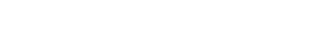 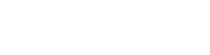 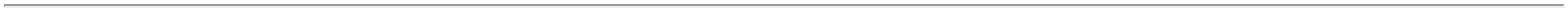 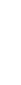 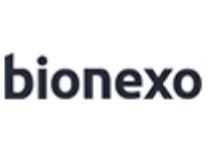 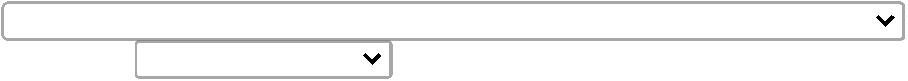 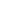 02/05/2023, 10:23BionexoBENEHEART R12CARDIO -TECNOPRINTIMPORTACAO COM 100Cruz210 X 297 MME SERVICOSLTDAFOLHAS25/04/202315:50TotalParcial:R$25000.0030.01.180,0000Total de Itens da Cotação: 3Total de Itens Impressos: 1TotalGeral:R$3.940,0000Clique aqui para geração de relatório completo com quebra de páginahttps://bionexo.bionexo.com/jsp/RelatPDC/relat_adjudica.jsp2/2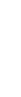 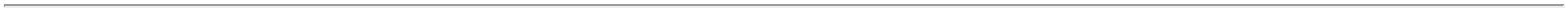 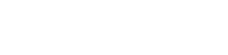 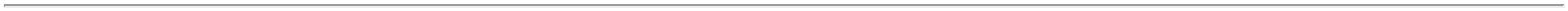 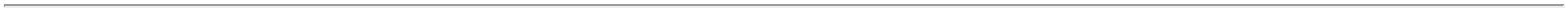 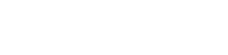 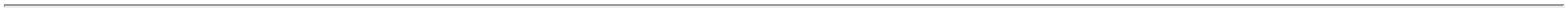 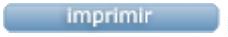 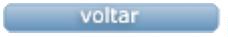 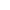 